中國文化大學教育部高教深耕計畫計畫成果紀錄表子計畫USR Hub 陶瓷產業人才培力計畫USR Hub 陶瓷產業人才培力計畫具體作法陶瓷藝術實作陶瓷藝術實作主題陶瓷藝術實作陶瓷藝術實作內容（活動內容簡述/執行成效）主辦單位：化工與材料工程學系活動日期：111年12月9日12:00~15:00活動地點：文化大學 創客中心主 講 者：許柏彥參與人數： 23 人（教師 1 人、學生 18 人、行政人員 4 人、校外   人）內    容：本次課程為此學期最後一次課程，學生將這學期上課的心得與問題，在中午餐敘中向老師請教與交流，並分享此學期參加課程的心得，同學們對於此學期陶藝實作課程皆持相當正面的回應，接著針對今日開窯的作品進行賞析、評點與檢討，作為後續精進陶藝創作技巧的參考。部分未能完成之作品，經討論後將加開一窯進行燒製。執行成效：大部分的學生藉由此課程增加了對陶瓷的瞭解與產生濃厚的興趣，部分同學未來有興趣繼續從事陶瓷相關的活動，這與本次USR_Hub陶瓷產業人才培力計畫目標一致，就由陶藝實作課程，使參與的同學對於陶瓷更加了解並產生興趣，從而往陶瓷的領域發展。 主辦單位：化工與材料工程學系活動日期：111年12月9日12:00~15:00活動地點：文化大學 創客中心主 講 者：許柏彥參與人數： 23 人（教師 1 人、學生 18 人、行政人員 4 人、校外   人）內    容：本次課程為此學期最後一次課程，學生將這學期上課的心得與問題，在中午餐敘中向老師請教與交流，並分享此學期參加課程的心得，同學們對於此學期陶藝實作課程皆持相當正面的回應，接著針對今日開窯的作品進行賞析、評點與檢討，作為後續精進陶藝創作技巧的參考。部分未能完成之作品，經討論後將加開一窯進行燒製。執行成效：大部分的學生藉由此課程增加了對陶瓷的瞭解與產生濃厚的興趣，部分同學未來有興趣繼續從事陶瓷相關的活動，這與本次USR_Hub陶瓷產業人才培力計畫目標一致，就由陶藝實作課程，使參與的同學對於陶瓷更加了解並產生興趣，從而往陶瓷的領域發展。 活動照片(檔案大小以不超過2M為限) 活動照片電子檔名稱(請用英數檔名)活動照片內容說明(每張20字內)活動照片(檔案大小以不超過2M為限) 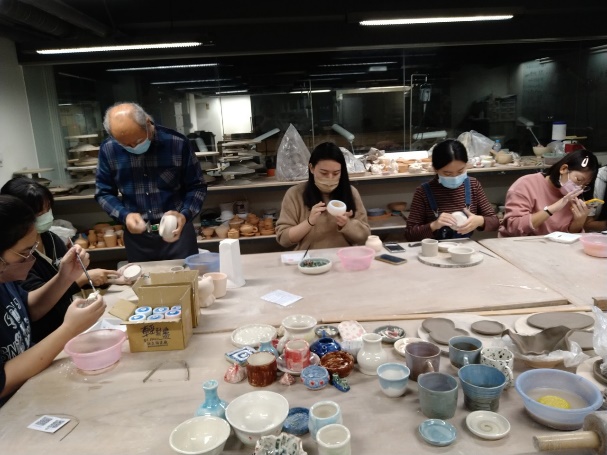 許老師指導學員進行素燒後作品的上釉工作活動照片(檔案大小以不超過2M為限) 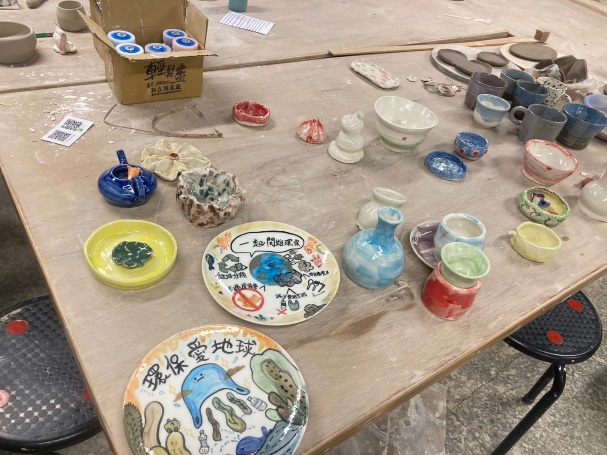 開窯後的作品陳列活動照片(檔案大小以不超過2M為限) 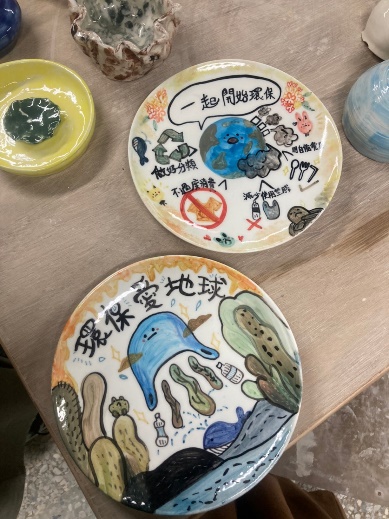 瓷盤彩繪成果活動照片(檔案大小以不超過2M為限) 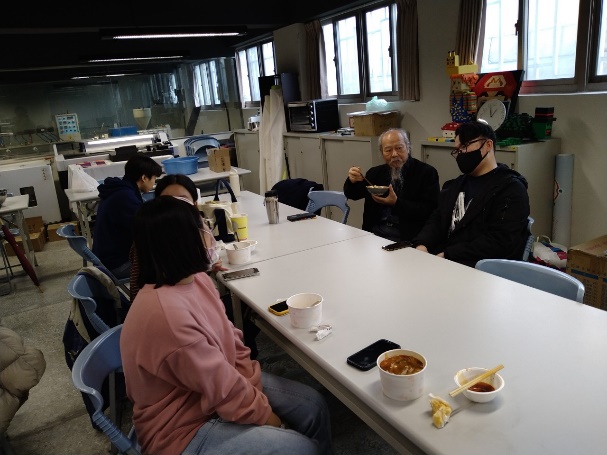 許老師與同學進行餐敘交流